План взаємодії зі стейкголдерами ОП «Освітологія»кафедри освітології та інноваційної педагогіки фізико-математичного факультетуХНПУ імені Г.С. Сковородина 2021-2022 н.р.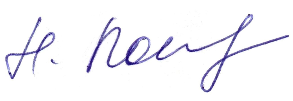 Декан факультету				Наталія ПОНОМАРЬОВА№ з/пНазва ОП, рівень ВО, галузь знань, спец-стьГрупа стейкхолдерівФорма взаємодіїВідповідальнийТермін проведення1.ОП «Освітологія», другий (магістерський) рівень вищої освіти, спеціальність 011 Освітні, педагогічні наукиВакуленко Т.С., Вольянська С.Є., Шевченко Н.В.,  Герасименко Л.В., Карпова Л.Г., Єрмак Ю. І.,Гречаник О.Є., Пономарьова Н.О., Єсьман І.В.Гостьова лекція «Окремі результати міжнародного дослідження якості освіти PISA-2018» К.пед.н., доц., заступник директора Українського центру оцінювання якості освіти Вакуленко Т.С., д.пед.н, доц., Башкір О.І.Вересень 20212. ОП «Освітологія», другий (магістерський) рівень вищої освіти, спеціальність 011 Освітні, педагогічні наукиКарпова Л.Г., Поливаний В.С., Пономарьова Н.О., Гречаник О.Є.Майстерки «Партнерство в освіті» на базі Харківського наукового ліцею-інтернату «Обдарованість»Д.пед.н., доц. заступник директора з наукової роботи  Харківського наукового ліцею-інтернату «Обдарованість» Карпова Л.Г., зав. каф. д.пед.н., доц. Боярська-Хоменко А.В.,гарант ОП д.пед.н, проф.. Зеленська Л.Д.,Жовтень-Грудень 2021 р.3.011 Освітологія другий (магістерський) рівень вищої освіти,  спеціальність 011 Освітні, педагогічні наукиВольянська С.Є., Шевченко Н.В., Поливаний В.С., Пономарьова Н.О., Осадченко І.І., Карась А.Г.Круглий стіл «Навчання через дослідження», виступ з мотивуючою доповіддю  начальника Управління Державної служби якості освіти у Харківській області,  к.пед.н. Вольянської С.Є. «Інноваційні процеси в закладах освіти»Начальник Управління Державної служби якості освіти у Харківській області,  к.пед.н. Вольянська С.Є. д.пед.н., проф. Ворожбіт-Горбатюк В.В.Листопад 20214ОП «Освітологія», другий (магістерський) рівень вищої освіти, спеціальність 011 Освітні, педагогічні наукиПономарьова Н.О., Гречаник О.Є., Нагаєв В.М., Москаленко А.В., Герасименко Л.В.,Баніт О.В.Педагогічний консиліум за результатами моніторингового дослідження щодо задоволеності здобувачів освітнім процесом та семестрової атестації:  «Рефлексія за результатами реалізації ОП «Освітологія»Гарант ОП д.пед.н, проф.. Зеленська Л.Д.,Грудень 20225011 Освітологія другий (магістерський) рівень вищої освіти,  спеціальність 011 Освітні, педагогічні наукиПономарьова Н.О., Юкляєвська Н.В., Ростовська В.І., викладачі закладів професійно-технічної і фахової передвищої освіти м. Харків і Харківської областіГрупове консультування педагогічних працівників з питань реалізації індивідуальної освітньої траєкторії, підвищення педагогічної майстерності в умовах формальної і неформальної освіти, зокрема на ОП «Освітологія»Зав. каф. д.пед.н., доц. Боярська-Хоменко А.В.,гарант ОП д.пед.н, проф.. Зеленська Л.Д.,д.пед.н., доц.. Башкір О.І., к.пед.н., доц.. Балацинова А.Д.Січень-Лютий 2022 р6ОП «Освітологія», другий (магістерський) рівень вищої освіти, спеціальність 011 Освітні, педагогічні наукиСисиєва С.О., Проценко О.БАналіз дослідницьких пропозицій стейкголдерів в межах роботи Міжнародної науково-практичної онлайн-конференції «Освітологія – 2022. Якість університетської освіти: міждисциплінарний дискурс», діяльності науково-дослідної лабораторії освітології Київського університету імені Бориса ГрінченкаЗав. каф. д.пед.н., доц.., Боярська-Хоменко А.В.,гарант ОП д.пед.н, проф.. Зеленська Л.Д., д.п.н., проф.. Рибалко Л.С.Квітень 20227011 Освітологія другий (магістерський) рівень вищої освіти,  спеціальність 011 Освітні, педагогічні наукиВольянська С.Є., Шевченко Н.В., Пономарьова Н.О., Гречаник О.Є., Москаленко А.В., Осадченко І.І., Баніт О.В., Нагаєв В.М., Герасименко Л.В. Грановська Т.Я.Круглий стіл за результати проходження здобувачами науково-педагогічної практики на базі кафедри освітології та інноваційної педагогіки ХНПУ імені Г. С. Сковороди та виробничої практики на базі Управління державної служби якості освіти в Харківській областіК.пед.н. Шевченко Н.В., заступник начальника Управління Державної служби якості освіти у Харківській області, начальник відділу інституційного аудиту;д.пед.н, проф.. Друганова О.М.,к.пед.н., доц.. Балацинова А.Д.Травень 2022 р.8ОП «Освітологія», другий (магістерський) рівень вищої освіти, спеціальність 011 Освітні, педагогічні наукиГриневич Л.М., Осадченко І.І., Пономарьова Н.О.Розширення єдиного дослідницького простору стейкголдерів, представників наукових шкіл ХНПУ імені Г.С. сковороди і здобувачів в межах роботи Міжнародної науково-практичної конференції «Психолого-педагогічні проблеми вищої і середньої освіти в умовах сучасних викликів: теорія і практика»Зав. каф. д.пед.н., доц.., Боярська-Хоменко А.В.,д.п.н., проф. Ткачова Н. О.Травень 20229ОП «Освітологія», другий (магістерський) рівень вищої освіти, спеціальність 011 Освітні, педагогічні наукиМоскаленко А.В., Нагаєв В.М., Герасименко Л.В.,  Дулуб Л.М., Ігнатьєв В. В.,Вольянська С.Є., Шевченко Н.В.,  Баніт О.В., Юкляєвська Н.В., Осадченко І.І., Гречаник О.Є., Ростовська В.І., Пономарьова Н.О.Інжиніринг спільних заходів з профорієнтаціїЗав. каф. д.пед.н., доц.., Боярська-Хоменко А.В.,гарант ОП д.пед.н, проф.. Зеленська Л.Д.,Травень-Червень 2022 р.10ОП «Освітологія», другий (магістерський) рівень вищої освіти, спеціальність 011 Освітні, педагогічні наукиБаніт О.В., Осадченко І.І.,  Гречаник О.Є., Пономарьова Н.О.Онлайн презентація плакатів «Неформальна освіта дорослих у різних країнах світу» Зав. каф. д.пед.н., доц.., Боярська-Хоменко А.В.Червень 2022